RENCANA KINERJA TAHUNANNAMA SKPD	:	BIRO BINA MENTAL DAN KESRATAHUN	:	2019	An. SEKRETARIS DAERAHASISTEN EKBANG DAN KESRAUb. KEPALA BIRO BINA MENTAL DAN KESRADrs. H. SYAHRIL. B, MMPembina Utama Madya, Nip. 19580405 197903 1 005PEMERINTAH  PROVINSI  SUMATERA BARATSEKRETARIAT DAERAHJalan.  Jend.  Sudirman   No. 51   Telp.  31401  –  31402  –  34425 Padanghttp://www.sumbar.go.id e – mail : pdeisb@sumbar.go.idNO.  SASARAN STRATEGISINDIKATOR KINERJATARGET KINERJA1.Terwujudnya peningkatan pelayananan pada penyelenggaraan peribadatan agamaPersentase Penduduk yang mendaftar dan mendapat porsi keberangkatan haji.62.Terwujudnya peningkatan pemahaman dan pengamalan ajaran agama dalam kehidupan masyarakatPersentase Peningkatan Zakat yang dikelola Badan Amil Zakat (Baznas).5Terwujudnya peningkatan pemahaman dan pengamalan ajaran agama dalam kehidupan masyarakatPersentase peningkatan penyaluran zakat dari Badan Amil Zakat (Baznas)53.Terwujudnya usaha pembinaan peningkatan potensi SDM dan prestasi lembaga sosial, budaya, agama, pendidikan dan kesehatan serta kepemudaanJumlah Lembaga Didikan subuh yang diberikan penghargaanPersentase Terbentuknya Tim Pembina dan Sekretariat TP UKS/MKab/ KotaKecamatan66550Jumlah Guru TPQ/MDT yang dilatihJumlah pengurus rumah ibadah yang dilatihJumlah Guru Pondok AlQuran yang dilatih95270904.Terwujudnya peningkatan pemahaman dan pengamalan dan pelestarian nilai-nilai budaya lokal dan daerah.Jumlah ninik mamak penghulu, bundo kanduang yang ditingkatkan pengetahuannya1205.Terwujudnya koordinasi perumusan dan implementasi kebijakan penyelenggaraan pembangunan bidang sosial, budaya, agama, pendidikan dan kesehatan serta kepemudaan.Persentase hasil rumusan rapat koordinasi yang ditindaklanjuti100%6Meningkatnya pengelolaan organisasi yag baikNilai Evaluasi akuntabilitas kinerjaPersentase capaian realisasi keuangan, pengelolaan program/kegiatan sesuai anggaran kasB95%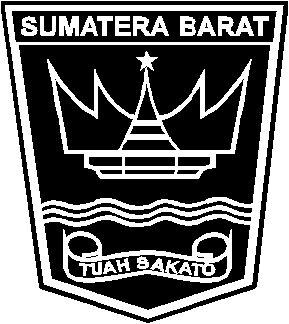 